ПРОЕКТвнесен администрациейЕлизовского городского поселения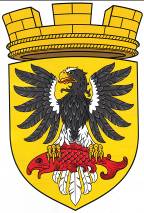 МУНИЦИПАЛЬНОЕ ОБРАЗОВАНИЕ«ЕЛИЗОВСКОЕ ГОРОДСКОЕ ПОСЕЛЕНИЕ»Собрание депутатов Елизовского городского поселенияВТОРОЙ СОЗЫВ, СОРОК ЧЕТВЕРТАЯ СЕССИЯ РЕШЕНИЕ № 855г. Елизово            		           				                        24 декабря  2015 года«Об утверждении перечня бесхозяйного имуществаподлежащего принятию на учет»	Рассмотрев проект Решения «Об утверждении перечня бесхозяйного имущества подлежащего принятию на учет» внесенный администрацией Елизовского городского поселения, в соответствии с Гражданским кодексом Российской Федерации, Федеральным законом от 06.10.2003 г. № 131-ФЗ «Об общих принципах организации местного самоуправления в Российской Федерации», Федеральным законом от 21.07.1997 г. № 122-ФЗ «О государственной регистрации прав на недвижимое имущество и сделок с ним», Приказом Министерства экономического развития РФ от 23.12.2013 г. № 765, Уставом Елизовского городского поселения, Положением «О порядке владения, пользования и распоряжения муниципальной собственностью в Елизовском городском поселении» Собрание депутатов Елизовского городского поселенияРЕШИЛО: Утвердить перечень бесхозяйного имущества подлежащего принятию на учет, согласно приложению  к настоящему решению. 2. Отделу имущественных отношений администрации Елизовского городского поселения провести необходимые мероприятия по документальному обеспечению инвентаризации и внесению в единый государственный реестр прав записей о принятии на учет  бесхозяйного имущества для последующего оформления права собственности  Елизовского городского поселения на указанные в приложении к настоящему решению объекты недвижимости. Глава Елизовского городского поселенияПредседатель Собрания депутатовЕлизовского городского поселения                                                                А. А. ШергальдинПриложениек проекту Решения Собрания депутатовЕлизовского городского поселения№855от «24» декабря 2015 годаПЕРЕЧЕНЬБесхозяйного имущества подлежащего принятию на учетПОЯСНИТЕЛЬНАЯ ЗАПИСКАк проекту Решения Собрания депутатов Елизовского городского поселения «Об утверждении перечня бесхозяйного имущества подлежащего принятию на учет»Проект Решения Собрания депутатов Елизовского городского поселения «Об утверждении перечня бесхозяйного имущества подлежащего принятию на учет» разработан в соответствии с Гражданским кодексом Российской Федерации, Федеральным законом от 06.10.2003 г. № 131-ФЗ «Об общих принципах организации местного самоуправления в Российской Федерации», Федеральным законом от 21.07.1997 г. № 122-ФЗ «О государственной регистрации прав на недвижимое имущество и сделок с ним», Приказом Министерства экономического развития РФ от 23.12.2013 г. № 765, Уставом Елизовского городского поселения, Положением о порядке владения, пользования и распоряжения муниципальной собственностью в Елизовском городском поселении.Утверждение перечня бесхозяйного имущества необходимо для дальнейшей инвентаризации и внесению в единый государственный реестр прав записей о принятии на учет  бесхозяйного имущества для последующего оформления права собственности  за Елизовским городским поселением. .Начальник Отдела имущественных отношений администрации Елизовского городского поселения                                           Е.С. КраснобаеваНаименование объектаХарактеристикаобъектаБалансоваяпринадлежностьПереченьабонентов1234ТП-433КТП-250/10бесхозяйнаяпос. Мутной, жилые дома ул. ЗаречнаяВЛ-10 кВ отпайка провода марки АС-70 к ТП № 433 от ВЛ –Фидер Вулкан от подстанции «Водозабор» АС-70 0,03 кмбесхозяйнаяпос. Мутной, жилые дома ул. ЗаречнаяТП-42К-42-400Мбесхозяйнаякотельная, СТО, мебельный цехТП-83К-42-630МбесхозяйнаяУчебный комбинат, общежитие Нагорная 27 «А»ТП-209КТП-400/10бесхозяйнаяЧастная застройка, ул. Украинская, ул. БелорусскаяЧастная застройка, ул. Украинская, ул. БелорусскаяТП-213 КТПНбесхозяйнаяИндивидуальная застройка р-н ПАСаВЛ-0,4 от ТП-213АС-35бесхозяйнаяИндивидуальная застройка р-н ПАСаВЛ-0,4 от ТП-25АС-35бесхозяйнаяотпайка на пер. СолдатскийВЛ-0,4 от ТП-55АС-35 дл. бесхозяйнаяНаселение ул. Песчаная,ВЛ-0,4 от ТП-58АС-35бесхозяйнаяф. ГаражиВЛ-0,4 от ТП-65АС-35; дл. бесхозяйнаячастная застройка ул. МирнаяВЛ-0,4 от ТП-94бесхозяйнаяЧастные дома по ул. Виталия КручиныВЛ-0,4 от ТП-92 бесхозяйнаяД/сад «Василинка»; магазин, ветеринарная клиникаВЛ-0,4 от ТП-97АС-35  бесхозяйнаяотпайка на ГСК «Волна»ВЛ-0,4 от ТП-5РЦАС-35 2,5 кмбесхозяйнаяИндивидуальные застройщики ул. Виноградова, ул. Осенняя, ул. Поротова, ул. ТверскаяВЛ-0,4 от ТП-3РЦАС-35бесхозяйнаяИнд.застр.ул.МаяковскогоВЛ-0,4 от ТП-25-5АС-35бесхозяйнаяКотельная, частная застройка (25 км.) ул. Полярная, пер. АнгарскийВЛ-0,4 кВ от ТП-29-9АС-35 бесхозяйнаяИндивидуальная застройка ул. Инженерная, пер. ИнженерныйВЛ-10 кВ отпайка провода марки АС-70 к ТП № 209 от ВЛ –Фидер Пограничный от подстанции «Бугры» ячейка № 5 АС-70 6,4 кмул. КазахскаяВЛ-10 кВ ячейка № 14 пс «Бугры» фидер Склады  5,5 кмЕлизовоВЛ-10 кВ ячейка № 9 пс «Бугры» фидер Полевой  3 кмСНТ «Янтарь»ВЛ-0,4 кВ от ТП-64 фидер Горная  0,7 км ул. ГорнаяВЛ-0,4 кВ от ТП-51 фидер Автомобилистов 0,25 кмул. АвтомобилистовВЛ-0,4 кВ от ТП-67 фидер Крестьянская0,5 кмул. КрестьянскаяВЛ-0,4 кВ отпайка от ТП-49 фидер Автомобилистов0,1 км ул. АвтомобилистовВЛ-0,4 кВ отпайка от ТП-45 фидер Космонавтов-ул. Горького, КосмонавтовВЛЭН 0,4 кВ от ТП-93 Фидер Малиновая-ул. МалиноваяВЛЭН 0,4 кВ от ТП-210 Фидер Малиновая0,8 кмул. МалиноваяВЛЭН 0,4 кВ от ТП-83 Фидер Нагорнаяул. НагорнаяКабельные ЛЭП- 6-10 кВ, питающие трансформаторные подстанции жилого микрорайона «5 стройка»АСБ-6-35 ; АСБ-6-70 ;АСБ-6-95 ;АСБ-10-70 -0,84кмАСБ-10-120 бесхозяйнаянаселение жилого микрорайона «5 стройка»кабельные ЛЭП-0,4 кВ г.Елизово к многоквартирным жилым домамкабельные ЛЭП-0,4 кВ г.Елизово к многоквартирным жилым домамкабельные ЛЭП-0,4 кВ г.Елизово к многоквартирным жилым домамкабельные ЛЭП-0,4 кВ г.Елизово к многоквартирным жилым домамТП-6-к-Геофизичическая, 11,12,13,14,16,17,18,19кабельная ЛЭПбесхозяйнаянаселениеТП-1 РЦ Связи, д.11, д.13, д.15, д.19кабельная ЛЭПбесхозяйнаянаселениеТП-2 Ф Ленина, д. 15кабельная ЛЭПбесхозяйнаянаселениеТП-529-К Красноярская 5 Акабельная ЛЭПбесхозяйнаянаселениеТП-7-к-Спортивная, 12кабельная ЛЭПбесхозяйнаянаселениеТП-7-к-Строительная, 5кабельная ЛЭПбесхозяйнаянаселениеТП-9-к-В.Кручины, 25/2кабельная ЛЭПбесхозяйнаянаселениеТП-9-к-В.Кручины, 25/3кабельная ЛЭПбесхозяйнаянаселениеТП-9-к-В.Кручины, 25/4кабельная ЛЭПбесхозяйнаянаселениеТП-13-к-Мячина, 11кабельная ЛЭПбесхозяйнаянаселениеТП-13-к-Мячина, 14бкабельная ЛЭПбесхозяйнаянаселениеТП-15-к-Хуторская, 13кабельная ЛЭПбесхозяйнаянаселениеТП-15-к-Хуторская, 11кабельная ЛЭПбесхозяйнаянаселениеТП-16 Ларина, д. 2кабельная ЛЭПбесхозяйнаянаселениеТП-16 Санаторная, д. 6кабельная ЛЭПбесхозяйнаянаселениеТП-19-к- В.Кручины, 26акабельная ЛЭПбесхозяйнаянаселениеТП-19-Ф15,11- В.Кручины, 27,28кабельная ЛЭПбесхозяйнаянаселениеТП-3-к В.Кручины, д. 18кабельная ЛЭПбесхозяйнаянаселениеТП-3-к В.Кручины, д. 20кабельная ЛЭПбесхозяйнаянаселениеТП-6-к Звездная, д. 4, д. 4А, д. 5, д. 5А, д. 6, д. 7, д. 8, д. 12кабельная ЛЭПбесхозяйнаянаселениеТП-9- к В.Кручины, д. 21кабельная ЛЭПбесхозяйнаянаселениеТП-19-к- В.Кручины, 28кабельная ЛЭПбесхозяйнаянаселениеТП-22-к-Рябикова, 40кабельная ЛЭПбесхозяйнаянаселениеТП-24 Беринга  21 кабельная ЛЭПбесхозяйнаянаселениеТП-25-к- Завойко, 29кабельная ЛЭПбесхозяйнаянаселениеТП-28-к- Рябикова, 54кабельная ЛЭПбесхозяйнаянаселениеТП-28 Весенняя, д. 1, д. 1Акабельная ЛЭПбесхозяйнаянаселениеТП-29 Ф-2, Ф-4, Ф-7, Ф-9,Ф-11, Ф-16, Уральская, д. 4, д. 5, д. 7, д. 9, д. 13кабельная ЛЭПбесхозяйнаянаселениеТП-34-к- 40 лет Октября, 5кабельная ЛЭПбесхозяйнаянаселениеТП-34-к- 40 лет Октября,10акабельная ЛЭПбесхозяйнаянаселениеТП-43-к- Чернышевского, 5кабельная ЛЭПбесхозяйнаянаселениеТП-48-к-Лесная, 14кабельная ЛЭПбесхозяйнаянаселениеТП-52-к-Нагорная, 10кабельная ЛЭПбесхозяйнаянаселениеТП-52-к-Нагорная, 12кабельная ЛЭПбесхозяйнаянаселениеТП-52-к-Нагорная, 14кабельная ЛЭПбесхозяйнаянаселениеТП-52-к-Нагорная, 16акабельная ЛЭПбесхозяйнаянаселениеТП-52-к-Нагорная, 18кабельная ЛЭПбесхозяйнаянаселениеТП-52-к-Нагорная, 20кабельная ЛЭПбесхозяйнаянаселениеТП-52-к-Нагорная, 20акабельная ЛЭПбесхозяйнаянаселениеТП-59-к-Хуторская, 11кабельная ЛЭПбесхозяйнаянаселениеТП-59-к-Хуторская, 14кабельная ЛЭПбесхозяйнаянаселениекаб.перемычка Хуторская, 9-к-Хуторская,14кабельная ЛЭПбесхозяйнаянаселениеТП-59-к-Хуторская, 12кабельная ЛЭПбесхозяйнаянаселениеТП-15 Ф-4, Ф-7, Хуторская д.14, д. 20кабельная ЛЭПбесхозяйнаянаселениеТП-59-к-Хуторская, д. 16-18кабельная ЛЭПбесхозяйнаянаселениеТП-59-к-Чкалова, 26кабельная ЛЭПбесхозяйнаянаселениеТП-59 Ф-14, Чкалова, д. 18, д. 24, д. 26кабельная ЛЭПбесхозяйнаянаселениеТП-15, Ф-1, Ф-11, Ф-12, Чкалова, д. 8, д. 14, д. 16,кабельная ЛЭПбесхозяйнаянаселениеТП-59 Рабочей Смены, д. 1, д. 3кабельная ЛЭПбесхозяйнаянаселениеТП-60-к-Тимирязевский, 7кабельная ЛЭПбесхозяйнаянаселениеТП-64-к-Мячина, 13кабельная ЛЭПбесхозяйнаянаселениеТП-64-к-Мячина, 17кабельная ЛЭПбесхозяйнаянаселениеТП-65-к-Мирная, 20кабельная ЛЭПбесхозяйнаянаселениеТП-74 Ф 17 Ленина. д. 12кабельная ЛЭПбесхозяйнаянаселениеТП-74 Ф.8 Рябикова 7кабельная ЛЭПбесхозяйнаянаселениеТП-74 Ф.13 Рябикова 7кабельная ЛЭПбесхозяйнаянаселениеТП- 74 Ф. 15 Рябикова 9кабельная ЛЭПбесхозяйнаянаселениеТП- 74 Ф. 6 Рябикова 9кабельная ЛЭПбесхозяйнаянаселениеТП-74 Ф.10 Рябикова 16кабельная ЛЭПбесхозяйнаянаселениеТП-74 Ф.5 Рябикова 16кабельная ЛЭПбесхозяйнаянаселениеТП-79-к-Рябикова, 40акабельная ЛЭПбесхозяйнаянаселениеТП-79 Ф-3 Рябикова, 40акабельная ЛЭПбесхозяйнаянаселениеТП-79 Ф.9 Набережная 13кабельная ЛЭПбесхозяйнаянаселениеТП-79 Ф. 12 Набережная 13кабельная ЛЭПбесхозяйнаянаселениеТП-79 Ф.18 Набережная 23кабельная ЛЭПбесхозяйнаянаселениеТП-79 Ф.7 Набережная 23кабельная ЛЭПбесхозяйнаянаселениеРП-1 Ф.3 Авачинская 1кабельная ЛЭПбесхозяйнаянаселениеТП-83-к-Нагорная, 27акабельная ЛЭПбесхозяйнаянаселениеТП-84-к-Сопочная, 7кабельная ЛЭПбесхозяйнаянаселениеТП-85-к-Ленина, 41вкабельная ЛЭПбесхозяйнаянаселениеТП-87-к-Рябикова, 14кабельная ЛЭПбесхозяйнаянаселениеТП-87-к Беринга. Д. 4кабельная ЛЭПбесхозяйнаянаселениеТП-87 Ф.18 Беринга. Д. 4кабельная ЛЭПбесхозяйнаянаселениеТП-87 Ф.6 Беринга. Д. 4-4акабельная ЛЭПбесхозяйнаянаселениеТП-87 Ф.9 Беринга. Д. 5кабельная ЛЭПбесхозяйнаянаселениеТП-87 Ф.17 Набережная.Д 9кабельная ЛЭПбесхозяйнаянаселениеТП-87 Ф.14 Рябикова 14кабельная ЛЭПбесхозяйнаянаселениеТП-87 Ф.18 Рябикова 18кабельная ЛЭПбесхозяйнаянаселениеТП-87 Ф.3 Рябикова 18кабельная ЛЭПбесхозяйнаянаселениеТП-23 Ф.7 Беринга. Д. 6кабельная ЛЭПбесхозяйнаянаселениеТП-2 Ф.2 Беринга. Д. 10кабельная ЛЭПбесхозяйнаянаселениеРП-1 Ф.12 Беринга. Д. 21Акабельная ЛЭПбесхозяйнаянаселениеТП-18 Ф.18 Завойко. Д.11кабельная ЛЭПбесхозяйнаянаселениеТП-23 Ф. 4 Рябикова 1кабельная ЛЭПбесхозяйнаянаселениеТП-89-к-Сопочная, 3кабельная ЛЭПбесхозяйнаянаселениеТП-93-Ф12-Кручины, 32кабельная ЛЭПбесхозяйнаянаселениеТП-94-к-Геофизическая, 1кабельная ЛЭПбесхозяйнаянаселениеТП-94-к-Геофизическая, 4кабельная ЛЭПбесхозяйнаянаселениеТП-94-к-Геофизическая, 5кабельная ЛЭПбесхозяйнаянаселениеТП-94-к-Геофизическая, 6кабельная ЛЭПбесхозяйнаянаселениеТП-94-к-Геофизическая, 8кабельная ЛЭПбесхозяйнаянаселениеТП-94-к-Геофизическая, д. 9А, кабельная ЛЭПбесхозяйнаянаселениеТП-22 В.Кручины 7 кабельная ЛЭПбесхозяйнаянаселениеТП-22 В.Кручины 9кабельная ЛЭПбесхозяйнаянаселениеТП-22 В.Кручины 11кабельная ЛЭПбесхозяйнаянаселениеТП-9-к Геофизическая, д. 15кабельная ЛЭПбесхозяйнаянаселениеТП-29-1-к-Подстанционная, 5кабельная ЛЭПбесхозяйнаянаселениеТП-30-15-к-Магистральная,3кабельная ЛЭПбесхозяйнаянаселениеТП-30-15-к-Магистральная,5кабельная ЛЭПбесхозяйнаянаселениеТП-30-15-к-Магистральная, 11кабельная ЛЭПбесхозяйнаянаселениеТП-30-15-к-Хирургическая, 5кабельная ЛЭПбесхозяйнаянаселениеТП-34-к-40 лет Октября, 10кабельная ЛЭПбесхозяйнаянаселениеТП-19 Ф-10, ТП-3 Ф-5, Ф-7, 40 лет Октября, д. 1, д. 3.кабельная ЛЭПбесхозяйнаянаселениеТП-34-Ф-1, Ф-8, Ф-7, Ф-3, ТП-32 Ф-11, 40 лет Октября, д.10А, д.5, д. 7кабельная ЛЭПбесхозяйнаянаселениеТП-93 Ф-2, Ф-11, 40 лет Октября, д. 14кабельная ЛЭПбесхозяйнаянаселениеТП-93 Ф-1, Ф-6, Ф-7, 40 лет Октября, д. 12, д. 14кабельная ЛЭПбесхозяйнаянаселениеТП-20, Ф-3, Ф-15, Ф-1 Взлетная, д. 4, д. 5, д. 6кабельная ЛЭПбесхозяйнаянаселениеТП-68-к-Лесная, 18кабельная ЛЭПбесхозяйнаянаселениеТП-5 Ф-5,Ф-7,Ф-11,Ф-13 Ключевская, д. 3кабельная ЛЭПбесхозяйнаянаселениеТП-93 Ф-8, Ф-14,Гришечко д. 1, д.7кабельная ЛЭПбесхозяйнаянаселениеТП-527,  Красноярская, д. 2, д. 2А.кабельная ЛЭПбесхозяйнаянаселениеТП-529, Красноярская, д. 4, д. 5А, д. 6, д. 7кабельная ЛЭПбесхозяйнаянаселениеТП-6, Ф-3, Ф-2, Ф-4, Ф-6, Ф-8, Ф-12, Ф-13, Ф-1.7, Звездная, д. 1, д. 2, д. 4А д. 5, д. 5А, д. 6, д. 7, д. 8кабельная ЛЭПбесхозяйнаянаселениеТП-60, Зеленая, д. 1, д. 2кабельная ЛЭПбесхозяйнаянаселениеТП-433, Заречная, д. 1, д. 1Акабельная ЛЭПбесхозяйнаянаселениеТП-50, Ф-6, Ф-11, Завойко, д. 81кабельная ЛЭПбесхозяйнаянаселениеТП-55 Ф-2 Завойко, 95кабельная ЛЭПбесхозяйнаянаселениеТП-29-9 Ф-2, Ф-3, Ф-8, Ф-14, Инженерная д. 12, д. 14, д. 16кабельная ЛЭПбесхозяйнаянаселениеТП-15 Ф-7, Ф-9, Свердлова, д. 30кабельная ЛЭПбесхозяйнаянаселениеТП-7 Деркачева, д.3, д. 5, д. 7, д. 9кабельная ЛЭПбесхозяйнаянаселениеТП-3 РЦ Попова, д. 22, д.22А, д. 22Б, д. 26, д. 28кабельная ЛЭПбесхозяйнаянаселениеКЛ 10 кВ яч. 65 п/ст Елизово к ТП-14 п. Мутной АБЛУ 3x95 L= .50 м.кабельная ЛЭПбесхозяйнаянаселениеКЛ 0,4 кВ от ТП-РЦ-5 к ВЛ-Фидер Тверская,  L= 300 мкабельная ЛЭПбесхозяйнаянаселениеКЛ 0,4 кВ от ТП-13 до МКД  С.Мячина д. 11, 112,5 мкабельная ЛЭПбесхозяйнаянаселениеКЛ 0,4 кВ от ТП-15 до МКД  Хуторская д. 9-14, 69 мкабельная ЛЭПбесхозяйнаянаселениеКЛ 0,4 кВ от ТП-93 до МКД  ул. 40 лет Октября д. 11-16, 431 мкабельная ЛЭПбесхозяйнаянаселениеКЛ 0,4 кВ от ТП-30/06 до МКД  ул. Смоленская д. 2кабельная ЛЭПбесхозяйнаянаселениекабельные вводы от воздушных ЛЭЛ-0,4 кВ к многоквартирным жилым домамкабельные вводы от воздушных ЛЭЛ-0,4 кВ к многоквартирным жилым домамкабельные вводы от воздушных ЛЭЛ-0,4 кВ к многоквартирным жилым домамкабельные вводы от воздушных ЛЭЛ-0,4 кВ к многоквартирным жилым домамВЛ-0,4 ТП-5-к-Вилюйская,27кабельная ЛЭПбесхозяйнаянаселениеВЛ-0,4 ТП-94-к-Геофизич, 2кабельная ЛЭПбесхозяйнаянаселениеВЛ-0,4 ТП-94-к-Деркачева, 3кабельная ЛЭПбесхозяйнаянаселениеВЛ-0,4 ТП-94-к-Деркачева, 5кабельная ЛЭПбесхозяйнаянаселениеВЛ-0,4 ТП-94-к-Деркачева, 7кабельная ЛЭПбесхозяйнаянаселениеВЛ-0,4 ТП-94-к-Деркачева, 9кабельная ЛЭПбесхозяйнаянаселениеВЛ-0,4 ТП-84-к-Завойко, 52кабельная ЛЭПбесхозяйнаянаселениеВЛ-0,4 ТП-25-к-Завойко, 55кабельная ЛЭПбесхозяйнаянаселениеВЛ-0,4 ТП-44-к-Завойк,111акабельная ЛЭПбесхозяйнаянаселениеВЛ-0,4 ТП-48-к-Завойко, 122кабельная ЛЭПбесхозяйнаянаселениеВЛ-0,4 ТП-48-к-Завойко, 126кабельная ЛЭПбесхозяйнаянаселениеВЛ-0,4 ТП-48-к-Завойко, 122кабельная ЛЭПбесхозяйнаянаселениеВЛ-0,4 ТП-45-к-Завойко, 153кабельная ЛЭПбесхозяйнаянаселениеВЛ-0,4 ТП-15-к-Завойко, 92кабельная ЛЭПбесхозяйнаянаселениеВЛ-0,4 ТП-30-01-к-Мурманская, 13кабельная ЛЭПбесхозяйнаянаселениеВЛ-0,4 ТП-30-01-к-Мурманская, 15кабельная ЛЭПбесхозяйнаянаселениеВЛ-0,4 ТП-43-к-Нагорная, 8кабельная ЛЭПбесхозяйнаянаселениеВЛ-0,4 ТП-52-к-Нагорная, 10кабельная ЛЭПбесхозяйнаянаселениеВЛ-0,4 ТП-52-к-Нагорная, 12кабельная ЛЭПбесхозяйнаянаселениеВЛ-0,4 ТП-52-к-Нагорная, 14кабельная ЛЭПбесхозяйнаянаселениеВЛ-0,4 ТП-52-к-Нагорн, 20акабельная ЛЭПбесхозяйнаянаселениеВЛ-0,4 ТП-49-к-Нагорная, 21кабельная ЛЭПбесхозяйнаянаселениеВЛ-0,4 ТП-49-к-Нагорная, 23кабельная ЛЭПбесхозяйнаянаселениеВЛ-0,4 ТП-49-к-Нагорная, 25кабельная ЛЭПбесхозяйнаянаселениеВЛ-0,4 ТП-63-к-Рябикова, 84кабельная ЛЭПбесхозяйнаянаселениеВЛ-0,4 ТП-7-к-Строительная, 2кабельная ЛЭПбесхозяйнаянаселениеВЛ-0,4 ТП-7-к-Строительная, 3кабельная ЛЭПбесхозяйнаянаселениеВЛ-0,4 ТП-7-к-Строительная, 4кабельная ЛЭПбесхозяйнаянаселениеВЛ-0,4 ТП-7-к-Строительная, 4акабельная ЛЭПбесхозяйнаянаселениеВЛ-0,4 ТП-7-к-Строительная, 6акабельная ЛЭПбесхозяйнаянаселениеВЛ-0,4 ТП-7-к-Строительная, 5кабельная ЛЭПбесхозяйнаянаселениеВЛ-0,4 ТП-93-к-Строительная, 9кабельная ЛЭПбесхозяйнаянаселениеВЛ-0,4 ТП-93-к-Строительная, 11кабельная ЛЭПбесхозяйнаянаселениеВЛ-0,4 ТП-93-к-Строительная, 13кабельная ЛЭПбесхозяйнаянаселениеВЛ-0,4 ТП-93-к-Строительная, 15кабельная ЛЭПбесхозяйнаянаселениеВЛ-0,4 ТП-40-к-Чернышевского,12кабельная ЛЭПбесхозяйнаянаселениеВЛ-0,4 ТП-44-к-Чернышевского, 9кабельная ЛЭПбесхозяйнаянаселениеВЛ-0,4 ТП-44-к-Чернышевского, 9акабельная ЛЭПбесхозяйнаянаселениеВЛ-0,4 ТП-43-к-Чернышевского, 20кабельная ЛЭПбесхозяйнаянаселениеВЛ-0,4 ТП-28-3-к-Энергетиков, 55кабельная ЛЭПбесхозяйнаянаселениеВЛ-0,4 ТП-28-3-к-Энергетиков, 57кабельная ЛЭПбесхозяйнаянаселениеВЛ-0,4 ТП-28-3-к-Энергетиков, 58кабельная ЛЭПбесхозяйнаянаселениеВЛ-0,4 ТП-28-3-к-Энергетиков, 59кабельная ЛЭПбесхозяйнаянаселениеКабельная линия от ТП-21 к ж/д Ленина 30А; ААБЛУ 3x50 L= .кабельная ЛЭПбесхозяйнаянаселениеКЛЭП ТП-93 к д.№ 16 по ул. 40 лет Октября; АВБбМВ 4X50 L= . 2 шт.кабельная ЛЭПбесхозяйнаянаселениеКЛЭП ТП-21 к ж/д Ленина 30акабельная ЛЭПбесхозяйнаянаселение